Brimfield Grade School - 1st Grade Supply ListAll supplies should be marked with your child’s name or initials.  Please label each crayon, marker, pencil, eraser, glue stick, etc. 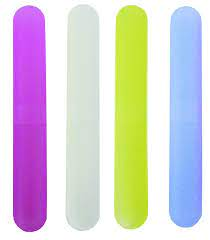 1 box of 24 count Crayola Crayons1 box of Classic Colors Washable Crayola Markers1 package of 24, #2 pencils, Ticonderoga Brand2 travel toothbrush cases (like image here - to hold pencils inside desks) 8 Elmer’s Glue Sticks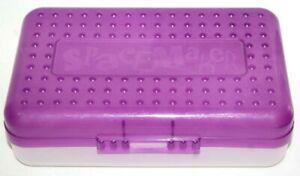 2 Pink Pearl Erasers2 - 5x8 Plastic Pencil Boxes or 2 - 5x8 (or so) clear makeup bags that zip         1 pocket folder for desk - plastic style only with pockets, no clasps1 set FINE tip Expo dry erase markers 1 container Clorox Wipes 1 hand pump sanitizer container (12 oz or smaller bottle)1 box KleenexPE shoes VELCRO only - clean to stay at school Headphones in a labeled gallon baggie - no ear buds please1 pair child pointed scissors1 Backpack - no rolling/wheeled backpacks1 sock or 1 dry erase eraser for use with dry erase boardsPTO will supply a red communication folder for their backpack to send home homework, etc.  *There may be a request to replenish any supplies needed for your child. Donations needed: baby wipes, paper plates, paper towels, 2.5 Gallon sized bags, Gallon sized bags, Quart sized bags, Sandwich sized bags & stickers. 